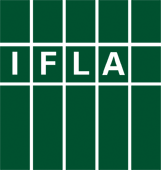 ALL FIELDS ARE REQUIRED!                                        DEADLINE: 23 February 2018The Information provided shall remain CONFIDENTIALIFLA Medal is conferred on a person who has made a distinguished contribution either to IFLA or to international librarianship.Date:						Nominator’s Signature:Nominator’s email:Please return this form with supportive evidence and referee reports to:email: ifla@ifla.org	Post:

Honours and Awards									IFLA	FAX:   +31 70 3834827 					P.O. Box 95312									2509 CH The Hague									The NetherlandsNominators and Referees can find detailed information about this award at: www.ifla.org/en/honours-awards/ifla-medal 					TO ARRIVE NO LATER THAN 23 February 2018Checklist before you submit

Have you provided the following? Nominee name and contact information
 Two (2) Nominators and contact information
 Evidence to support nomination (attached)
 Two (2) Referees and contact information
 Two (2) Referee reports (attached)
 Nominator’s signature on formI wish to Nominate (Nominees should NOT be notified of nomination):I wish to Nominate (Nominees should NOT be notified of nomination):Full Contact Information of Nominee:Full Contact Information of Nominee:Evidence to support Claim (Please attach to this form):In making its decision, the Executive Committee will examine only the evidence provided by the nominators and the two referee reports submitted with this nomination. The evidence and referee reports you provide with this form should be based on the following required criteria:Length of service to IFLA or the profession;Nature of the contribution to IFLA or to international librarianship;Significance of that contribution to IFLA or to international librarianship.Evidence to support Claim (Please attach to this form):In making its decision, the Executive Committee will examine only the evidence provided by the nominators and the two referee reports submitted with this nomination. The evidence and referee reports you provide with this form should be based on the following required criteria:Length of service to IFLA or the profession;Nature of the contribution to IFLA or to international librarianship;Significance of that contribution to IFLA or to international librarianship.Nominator:Contact Information:IFLA Membership:Second Nominator:Contact Information:

IFLA Membership:1st Referee (report attached)Contact Information:2nd Referee (report attached)Contact Information: